Note:The approved updated final settings should be applied and printed out from the relay by using the software of the relay.The approved final setting and the printout final setting should be attached with this test format.The print out final setting should be signed by SEC AND Contractor.The following test format contains minimum required tests and some of settings are mentioned as an example and not as limitation.GENERAL DATA & INFORMATIONMECHANICAL CHECKS AND VISUAL INSPECTION      As per TCS –P–105 Rev -1, Item no 4.1& 4.12.1.1ELECTRICAL TESTS As per TCS –P–105 Rev -1, Item no 4.2& 4.12.1.2Function Test   GENERAL FUNCTIONS IN THE RELAYPOWER SYSTEM DATASecondary Injection Measurements:                         Setting:1201=Distance   Protection = OFF.We should insure that:CT. & VT. Ratios are as setting in Power System Data 1, Address (0203 to 0206)From Setting Group A: Power System Data 2, insure the value of % in: Address (1103) Measurement: Full Scale Voltage (100 %) Address (1104) Measurement: Full Scale Current (100 %)The Direction of the Earthing is as per approved Drawings & as Setting in Power System Data 1(i) If the direction of the Earthing is towards the line (Cable or OHL)    The Current is ------------ the Voltage by ----- (As shown below)  (ii) If the direction of the Earthing is Towards the Bus Bar  The Current is -------- the Voltage by----- (As shown below) Injected quantities:Inject 3 Phases Currents & Voltages. (i)  The angle between V & I   is (0°)(ii) The angle between V & I   is   (------) (iii) The angle between V & I   is (------)Note: Print out from the Relay is Attached (Primary   & Secondary   & % values)IMPEDANCE SECONDARY MEASUREMENTSNote:	Before starting this test, for easy calculation & to get correct readings In the relay configuration, Setting Group A, power system data 2Address (1116-1119): setting for Zero Sequence Compensation Factors  RE / RL =0 & XE / XL = 0,Also Zero Sequence Compensation Factors in the Tester setting should be ZeroInject  the impedance ( Z )  = --- Ω    with angle    = ----o ( in Forward Side )                                                          Calculate:    R= Z x  Φ         ,         X= Z x SIN ΦThen read and record measurement the impedance -----   (Z)   (Primary   & Secondary)  Inject the impedance (Z) = -------Ω   with angle   = ----- o (in Reverse Side)                                                          Calculate:    R= Z x  Φ                    ,                 X= Z x SIN ΦThen read and record the measurement impedance -----   (Z)   (Primary   & Secondary)  Note: [C.T ratio = ------]       &       [V.T ratio = -------- K.V] = -------	The Primary measured values = Secondary measured values * [V.T ratio / C.T ratio] = ----------- DISTANCE PROTECTION PICK UP THRESHOLD (FAULT DETECTION TEST)Phase Fault Current Threshold Detection (minimum I ph) Test Address   :  (1202) *1201: Distance Protection is                        = ON *1202 	: Phase Current Threshold (I ph  ) for Distance    Measurement= ------A1203	: 3Io Threshold for Neutral Current Pickup	        = ------A1209: Criterion of Earth Fault Recognition not important if it is (3I0 OR 3U0) / (3I0 AND 3U0)3Io: Earth Fault setting should be < I ph Phase Fault setting.You must inject voltage more than the setting voltage at Address   2913A)    : Maximum Voltage Threshold U < (3 Phase)     = ------- VOr   (2915)        : Voltage Failure supervision       = OFF &     (2910)       : Fuse Failure Monitoring            = OFF&     (2901)       : Measurement Supervision        = OFFThen Inject Phase - Phase Current more than the setting at Address (1202) & Zero Voltage ∟-------°      OR ∟--------°EARTH FAULT CURRENT THRESHOLD (3IO) DETECTION Address:  (1202)1201: Distance Protection is    = ON1202: Phase Current Threshold (I ph ) for Distance Measurement = -------- A1203: 3Io Threshold for Neutral Current (Earth Fault) Pickup=---A 1209: Criterion of Earth Fault Recognition should be selected as = (3I0 OR 3U0)1204: (3 VO) Threshold Zero Sequence Voltage pick up = -------- VNote:-1 -   (3Io) Threshold for Neutral Current (earth fault) Pick-Up setting (Address: 1203A) should be above the phase fault setting       (Address: 1202)   2 – You must inject voltage more than the setting voltage at  Address(2913A): Maximum Voltage Threshold U< (3 Phase) =--V                   Or (2915): Voltage Failure supervision = OFF                                               & (2910): Fuse Failure Monitoring = OFF                                                                      & (2901): Measurement Supervision = OFF                                                      Then, Inject Phase – Earth Fault Current (single phase current) more than the setting at Address (1202) & more than the setting at Address (1203) & Zero Voltage.Note: I ph  will operate (Pick Up) first, because the setting is less. But the Trip will be with 3Io value.  ZERO SEQUENCE VOLTAGE THRESHOLD CHECK {3 VO DETECTION} (ADDRESS 1204)1204: (3VO) Threshold Zero Sequence Voltage pick up= ---- V1209A: Criterion of Earth Fault Recognition should be selected as =   (3I0 AND 3U0) 1202: Phase Current Threshold (I ph) for Distance Measurement = ----- A1203: 3Io Threshold for Neutral Current (Earth Fault) Pickup = ----- ANote:  (2915): Voltage Failure supervision      = OFF &   (2910): Fuse Failure Monitoring     = OFF&   (2901): Measurement Supervision = OFFThen1 - Inject Phase – Earth Fault Current (Single Phase Current) more than (3I0) Setting(Address 1203) and also more than Phase Current (I ph ) Setting (Address 1202){Inject 3-Phase Current = Rated Current = ------ A}                                                     2 - Inject 3 VO Zero Sequence Voltage V L1–N =-- v, V L2–N =--- V, V L3 –N = ---V,Reduce slowly V L1–N voltage till relay E/F element operates, then:Take the pick up value of the relay by switching On & Off   of fault & check the pick up value of distance relay.ZONES REACH & TIME TESTING (MANUAL CHECK)To test the ZONE Reach & Time, we adjust the ZONES from the relay Settings as following:Settings:Device configuration:0112    Phase Distance ------------- 0113    Earth Distance   ------------ From Setting Group A   :  0013   Distance zones (-----------)Zone-Z1 1301   Operating Mode Zone-1       ------    1302    R (Z1), Resistance for Ph- Ph Faults --- Ω1303    X (Z1), Reactance ------ Ω1304    RE (Z1), Resistance for Ph- E Faults --- Ω1305    T1-1 Phase, delay for single phase faults --Sec.1306    T1-multi Ph, delay for single phase faults --- Sec.Zone-Z1B1351    Operating Mode Z1B (Over Reach Zone) = --Ω        1352     R (Z1B), Resistance for Ph- Ph Faults -----Ω              1353     X (Z1B), Reactance ------- Ω1354     RE (Z1B), Resistance for Ph- E Faults= ---Ω1355     T1B-1 Phase, delay for single phase faults     ------- Sec.1356     T1B-multi Ph, delay for single phase faults     ------ Sec.Zone-Z2               1311    Operating Mode Zone-2 = -------------                  1312     R (Z2), Resistance for Ph- Ph Faults -- Ω              1313     X (Z2), Reactance = ----------- Ω              1314     RE (Z2), Resistance for Ph- E Faults---Ω1315     T2-1 Phase, delay for single phase faults = --- Sec.1316     T2-multi Ph, delay for single phase faults      ---- Sec.Zone-Z3 1321     Operating Mode Zone-3 ----------                1322     R (Z3), Resistance for Ph- Ph Faults ---Ω               1323     X (Z3), Reactance ------- Ω               1324     RE (Z3), Resistance for Ph- E Faults --Ω               1325     T3 delay ------- Sec.Zone-Z4 1331     Operating Mode Zone-4 -------------                   1332     R (Z4), Resistance for Ph- Ph Faults -- Ω               1333     X (Z4), Reactance -------- Ω               1334     RE (Z4), Resistance for Ph- E Faults ---Ω               1335     T4 delay --------- Sec.Zone-Z5  1341     Operating Mode Zone-5 ----------------               1342     R (Z5), Resistance for Ph- Ph Faults ---Ω1343     X (Z5) +, Reactance for Forward direction ----- Ω                                                          1344     RE (Z5), Resistance for Ph- E Faults---Ω               1345     T5 delay -------- Sec.1346     X (Z5) -, Reactance for Reverse direction -----ΩTest with omicron:Distance                    Advanced DistanceChoose “Shot Test “.Put the Points.Choose “Add To “. Choose “ALL “, Then OK.We should ensure from the Parameter that the Earthing is as the actual.Note: Zones reach & Time Testing (Auto Check). See the Attached Print out from the Relay DISTANCE DIRECTIONALITY CHECK Note:-   If any Zone is adjusted to be Non-Directional, you must reverse it (or adjusted it to be Inactive) to be able to determine the Undefined Areas.2 - You must Configure LEDs for Distance Pick up Forward and Distance Pick up Reverse.Settings: Device configuration:  0112    Phase Distance: Quadrilateral0113    Earth Distance: QuadrilateralFrom Setting Group A: 0013   Distance zones: Zone-Z5    1341   Operating Mode Zone-5:From Masking I / O (Configuration Matrix): LED13 = 3719 =   Distance   FORWARDLED14 = 3720 =   Distance   REVERSE                                           The 3-Phase Fault Injection, 1- Phase Fault Injection & Ph-Ph Fault Injection must be same for all types of faults.Test Procedure with OMICRON:  Apply a constant value of the Impedance Z, and change the angle, Select the zone operating time as sufficiently long ( e.g. ----- Sec. ) so that the relay should not trip while rotating / changing the angle.Distance     Advanced DistanceChoose “Check Test “.Apply  a constant value of the Impedance Z    Choose  “Sequence “Determine the Range you want to test & determine the increment in the Angle.DISTANCE TELE PROTECTION SCHEMESThe communication scheme which is selected as a final setting can be tested only.Permissive Under Reach (PUTT) (Z1B Acceleration)   Trip = Z1*T1 + Z1B*CR*T1B + Z2*T2 + Z3*T3 + Z4T4 + Z5*T5 CS= Z1*TS NOTE: LEDs Should Be Checked During TestingPERMISSIVE OVER REACH (POTT)Trip =Z1*T1 + Z2*T2 + Z3*T3 + Z4T4 + Z5*T5 + (Z1B*CR*T1B)	CS = Z1B* (Z1*T1 + Z2*T2 + Z3*T3 + Z4T4 + Z5*T5 + (Z1B*CR*T1B)) * TSWEAK IN FEED FUNCTION (WITH POTT SCHEME) 	(ECHO only / ECHO and Trip) Address No: 2501Echo only Settings: Configure Address No:00379 CB Auxiliary Contact 3 Pole Closed [CB. Close] (Binary Input)00380 CB Auxiliary Contact 3 Pole Open [CB. Open] (Binary Input) (Echo & Trip)Under Voltage Pick Up for Local Trip (Weak Infeed Voltage)Settings: Address No: (2502A): Trip / Echo Delay after Carrier Receipt.  = -------Sec. (2505)   : Under Voltage (Phase – Earth)              = ------- V  (1130A): Pole Open Current Threshold                  = ------- AIf we apply , one Phase Voltage  ‹ Setting  in Address  No:  (2505 ) : Under Voltage ( Phase – Earth ) and we apply the other two  Phases Voltage by Normal value and inject one phase current  › Setting  in Address  No:  ( 1130A ) : Pole Open Current Threshold = ---- A and the other two phases by Normal value. All this with Carrier Receive then the relay will send an Echo and weak in feed Local Trip after the time of Address No: (2502A) But if the one phase voltage is more than the Address  No:  ( 2505  ) the relay will send Echo Only after time of Address  No: ( 2502A  ) : Trip / Echo Delay After Carrier Receipt.  = ---- Sec.Blocking Scheme Trip = Z1*T1 + Z2*T2 + Z3*T3 + Z4T4 + Z5*T5 + (Z1B * T1B * CR *TV)                     		      Cs = Z3 * TSNOTE: Z3 IS REVERSE ZONE  POWER SWING DETECTION  Address No: 0120        :             EnabledSetting Group A:  0020: Power Swing Address No: 2007: Trip Delay after Power Swing Blocking -- Sec. (Raise the Time Setting of Trip Delay after Power Swing Blocking Address No: 2007 to more than the longest time of the Distance Zones)When the Fault comes to the line, the Voltage will decrease or the Current increase, then the Impedance will decrease in very short time, then the relay will trip according to the setting of the fault case.In the Power Swing case , the Impedance will decrease but in very short time , it will be decrease related with proper time for that decreasing, so the Power Swing depend on changing the Impedance with Time   ( dZ / dt ). However , the time has to be proper with  this changing ( Not very short when the Impedance will decrease ) , then the relay will Block all the Zones ( in case of chosen “All zones Blocked “ in Address  No:2002 )Test Procedure with OMCRON   Using (State Sequencer):1 - Inject  Current & Normal Voltage.2 – Then Decrease the Voltage by constant (dv/ dt) [(i.e.) Decrease the Impedance by (dZ / dt).]3 -The Power Swing depend on changing the Impedance with Time (dZ/dt)4 -The Power Swing Impedance starts before Z5 by --- Ω5 –When the Impedance enter the Polygon, the Timer in Address No: 2007 Trip Delay after Power Swing Blocking   ------- Sec., will operate.If the changing of the Impedance in the Polygon is slowly then the relay will be Blocked byThe Power Swing Function. If the changing of the Impedance in the Polygon is fast and the Impedance is go out from the Polygon and then any Fault will make Trip. 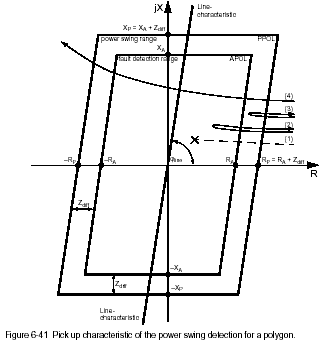 Switch On To Fault (SOTF) Function CheckInstantaneous High Speed SOTF-O/C [SOTF Separate Function]   From Device Configuration:               Address No: 0124            EnabledSetting Group A:                               Address No: 0024                 2401: Instantaneous High Speed SOTF-O/C is       ON  2404: Iph››› Pick Up		2.5AAlso:  Disable the Distance Protection                  Address No: 1201Disable Back Up Over Current Protection Address No: 26011201: Distance Protection is          OFF1232: Instantaneous Trip after SOTF for Distance   Inactive 2601: Operating Mode for Back up O/C   OFF2615: Instantaneous Trip after SOTF for O/C I››   NO2625: Instantaneous Trip after SOTF for O/C I›     NO2671: Inst. Trip after SOTF for O/C Inverse Type   NO0011: Power System Data 2 (Line Status)1130: Pole Open Current Threshold         0.1A1131A: Pole Open Voltage Threshold     30 V1132A: Seal –in Time after All Closures   0.05 Sec.1133A: Minimal Time for Line Open before SOTF 0.25Sec.1134: Recognition of Line Closures with (i)    Manual Close Bi Only (ii)   Current flow OR Manual Close Bi (iii)   Current OR Voltage OR Manual Close Bi (iv)   CB aux. OR Current OR Manual C1135: Reset of Trip CommandPick UP ResetWith CB aux. Open & I‹ Pole Open CurrentWith Pole Open Current Threshold Only1136: Open Pole DetectorOFFWith CB aux. Open & I‹Pole Open CurrentWith measurement (U/I, Trip, Pick Up, CB aux.) 1150A: Seal –in Time after Manual Closures -------- Sec.For C.B Closure Recognition Address No:  (1134): by Binary Input Manual Close OnlyRaise the Setting of Address No: 1150A): Seal- in Time after Manual Closures   (This Time Controls the Time for Activation of BI: Manual Close)Test Procedure:From: Masking I / O (Configuration Matrix), SOTF over current configure the following:Instantaneous High Speed SOTF O/C has a private Trip, so you must Configure Binary Output and any LED for it. Address No: (4295): SOTF- O/C Trip Command L123,Also you can Configure Binary Output for SOTF-O/C Picked Up Address No:  (4281): SOTF- O/C Picked Up for detecting Pick Up value, but it is not important because the operation of SOTF is instantaneous.Configure Binary Input for Manual Close Address No: 00356: Manual Close SignalConfigure Binary Input for C.B off Address No: 00380: CB. Aux. Contact 3 Pole OpenCase No. (i): 	Inject Current more than the Setting in Address No: 2404:  Iph››› Pick Up	= 2.5A With activation of the Binary Inputs of C.B off & Manual Close. » The relay will Trip  Case No. (ii):Inject Current more than the Setting in Address No: 2404: Iph››› Pick Up	= 2.5A  Without activation of the Binary Inputs of C.B off & Manual Close. » The relays will Not Trip  Case No. (iii):Inject Current Less than the Setting in Address No: 2404: Iph››› Pick Up	= 2.5A  With activation of the Binary Inputs of C.B off & Manual Close » The relay will Not Trip  Note:                                                         1130: Pole Open Current Threshold      ------ A1133A: Minimal Time for Line Open before SOTF    ------ Sec.1132A: Seal –in Time after All Closures     ---- Sec.Instead of using Binary Input: CB. Manual Close, we can Inject Current Less Than the Current in Address No: 1130 for a period of time =250 mSec,So, the relay will know that the CB. Of the Feeder as it is opened (OFF), also the Time in Address No: 1132A, helping in Monitoring the Increase in Current after CB. is Closed (ON ),If During that time 250 mSec, the Current Increased More than the Current in Address No: 1130, Then the relay shall trip by SOTF Function.Hence, we can make this Test as following:1134: Recognition of Line Closures with (Current flow OR Manual Close BI)Using State Sequencer in OMICRON as following:(1)1st State, Inject  Current (1 A) & Voltage (57.73 V) & Voltage Values for a period of time more than 250 mSec.          (2) 2nd State, Inject  Current (1 A) & Voltage (57.73 V)   Values for a period of time less than 2 Sec.(3) 3rd State, Inject a Current higher than the Current in addres No: 2404: Iph››› Pick Up = 2.5A &      Voltage Value (57.73 V) for a period of time less than 2 SecThen » The relay will Trip by SOTF Function SOTF ASSOCIATED WITH DISTANCE PROTECTION1232 = ZONE PICK UP1232 Dis. = ON1201 SOTF WITH Dis.  = ON                                            SOTF WITH Z1	T W/O SOTF	=	Sec (Manual close) T WITH SOTF=	Sec (Current flow)T WITH SOTF=		SecSOTF WITH Z1B	TW/O SOTF	=	Sec (Manual close)T WITH SOTF	=	Sec (Current flow)T WITH SOTF	=	SecSOTF WITH Z2TW/O SOTF	=	Sec (Manual close)T WITH SOTF	=	Sec  (Current flow)T WITH SOTF	=	SecSOTF WITH Z3	TW/O SOTF	=	Sec (Manual close)T WITH SOTF	=	Sec (Current flow)T WITH SOTF=		SecSOTF WITH Z4	TW/O SOTF	=	Sec (Manual close)T WITH SOTF	=	Sec (Current flow)T WITH SOTF=		SecNote:-        Disable the back up over current protection add (2601)        Disable the instantaneous high speed SOTF O/C add (2404)SWITCH ON TO FAULT (SOTF) ASSOCIATED WITH BACKUP O/C:Address NO: 2615 O/C I>		= ONAddress NO: 2625 O/C I>>		= ONAddress NO: 2671 O/C Ip		= ONAddress NO2601 SOTF WITH O/C	= ON2625 SOTF WITH (I)		T W/O SOTF			=SecI set = ……….	(Manual close)T WITH SOTF	=SecT set = ………   (Current flow)T WITH SOTF	=SecAD 2615       SOTF WITH (I)		T W/O SOTF	=	SecI set = ……….	     (Manual close)T WITH SOTF	=Sec                                               T set = ………             (Current flow)T WITH SOTF 	=SecAD 2617     SOTF WITH (Ip)		T W/O SOTF				=	SecI set = ………	(Manual close)T WITH SOTF	=	SecTMS = ………             (Current flow)T WITH SOTF	=	SecNote:-Check the Seal-In Time Setting For Manual Close Disable the distance protection add (1201)Disable the instantaneous high speed SOTF O/C add (2404)Setting of all definite stages is ------ A and ----- secSetting of inverse stage is ------ A and ------ sec long inverseNote: when you test any one of current stages you should raise the pick up setting of the others stages FUSE FAIL MONITORING 	Address (2910)FUSE FAILURE MONITORING FUNCTION (3Io & 3Vo) ---------                             VOLTAGE ABSENT MONITORING FUNCTION (3 phase voltages)-----                  FUSE FAILURE MONITORING FUNCTION (3 phase voltages & Δ I )---------      BROKEN CONDUCTOR   ------                                                                                                          Note:-review all LEDs Injection voltage less than (2913A)-max. voltage threshold V)>3-phases)Distance protection after time (2916A) delay time voltage failure supervision. Apply fault at any zone (Z1….Z5) before time (2916A) the relay should operate. 2916A= ----- secs.1 PHASE SETTING = 30V, Vrn = 31v, Vyn=Vbn=60V, 3 PHASE CURRENT = 0.5A. SLOWLY DECREASE RN VOLTAGE & CHECK AT WHICH VOLTAGE FUSE FAIL LED APPEARS 3 PHASE SETTING = 5V, DISTANCE BLOCKED SPONTANEOUS INDICATION APPEARS      ON FUSE FAILURE OPERATION. 2916A=0 SECS,Vrn = Vyn=Vbn=60, 3 PHASE CURRENT = 0.5A.SLOWLY DECREASE 3 PHASE VOLTAGE & CHECK AT WHICH VOLTAGE FUSE FAIL LED APPEARSFUSE FAILURE MONITORING FUNCTION (3 phase voltages & ΔI)  (AD2913A=5V)	. (AD2914A=0.2A)For voltage fail supervision add. (2915) is with current supervisionNote: before starting the test you must specify LEDs to failure voltage absent add. (168) and V.T fuse failure alarm instantaneous add. (170) and V.T fuse failure alarm> 10sec add.(169) and distance is blocked add.(3652) also you may specify a binary output for V.T fuse failure alarm> 10sec add.(169) and distance is blocked add.(3652) to be able measuring the time all of that can be done from the Masking in distance general and measurement supervision.For balanced load:If the current is balanced in the 3 – phase and its amplitude is more than the setting.{Maximum current threshold I< add (2912A)} and the voltage difference in between any two phases is more than the setting {minimum voltage threshold U> add. (2911A)}, the fuse failure monitor FFM will appear instantaneously with distance blocking.Fuse failure measurement add. (2911A)Injected current in 3- phase = 0.2AFor current less than the setting of Maximum current threshold I< add. (2912A) and zero voltage appear for more than the setting (add.2911) FFM will appear after 10 sec with distance blocking.  Maximum voltage threshold U< (3 phase) add. (2913A)You can check that with applying the normal voltage 3 – phase and 3- phase current above the setting of {open pole threshold add (1130A)} and the voltage is reduced in the 3- phase to less than the setting {maximum voltage threshold U< (3 phase) add (2913A)} a voltage absent will appear after a time delay setting {delay voltage failure supervision add (2916A)}.                        Injected current = .2 When VT MCB is off distance protection blocked.   VT MCB TRIP :( 00361) power syst.Data2:-ZONE 1: Without Vt MCB Trip:   Distance trip    ………….: With VT MCB Trip	: Distance blocked & (O/C trip ………ZONE 1B: Without VT MCB Trip:  Distance trip ………….With VT MCB Trip	:  Distance blocked (O/C trip) …..………ZONE 2:  With OUT VT MCB Trip:  Distance trip   ………….: With VT MCB Trip	: Distance blocked (O/C   trip) …..………ZONE 3: Without VT MCB Trip:  Distance trip   ………….: With VT MCB Trip	:  Distance blocked (O/C trip) …..……ZONE 4: With OUT VT MCB Trip:  Distance trip      ………….: With VT MCB Trip	:  Distance blocked (O/C trip) …..………ZONE 5:  With OUT VT MCB Trip:  Distance trip ………….: With VT MCB Trip	:  Distance blocked (O/C trip) …..………Note:-All LEDs should be reviewed.BI: failure feeder vt mcb trip. (AD3615)                                    make O/C = ONFAULT LOCATORLine length = ----- Km          x =   ------- Ω / km                    Q=------ 0 MEMORY TESTMemory time measurement testMemory time measurement =       sec MEMORY VOLTAGE MEASUREMENT TEST			Memory voltage measurement =     VBACK UP OVER CURRENT PROTECTION: (EMERGENCY)Note: while testing any stage of over current you have to raise the setting of the other stages.For IEC curve add. (2660) is normal curveSetting:    Ip > pick up add. (2640) = ------ A   T = 0.14TP / {(I/IP) 0.02 – 1}      (SEC),      WHERE:T: TRIP TIME   TP: SETTING VALUE TIME MULTPLIER	   IP: SETTING VALUE CURRENT   I: FAULT CURRENT   Setting:  3I0p pick up add. (2650)  = ------   AT = 0.14TP / {(I/IP )0.02 – 1}      (SEC),    WHERE:T: TRIP TIMETP: SETTING VALUE TIME MULTPLIER IP: SETTING VALUE CURRENTI: FAULT CURRENT For IEC curve add (2660) is very inverse curveSetting:    Ip > pick up add (2640) = ------   AT = 13.5 TP / {(I/IP) – 1}      (SEC),    WHERE:T: TRIP TIMETP: SETTING VALUE TIME MULTPLIERIP: SETTING VALUE CURRENTI: FAULT CURRENT Setting:  3I0p pick up add (2650) = ------   AT = 13.5 TP / {(I/IP) – 1}      (SEC),    WHERE:T: TRIP TIMETP: SETTING VALUE TIME MULTPLIERIP: SETTING VALUE CURRENTI: FAULT CURRENT FOR IEC CURVE ADD (2660) IS EXTREMELY CURVE  Setting:    Ip > pick up add (2640) = ------   A T = 80 TP / {(I/IP )2 – 1}      (SEC),    WHERE: T: TRIP TIME TP: SETTING VALUE TIME MULTPLIER  IP: SETTING VALUE CURRENT  I: FAULT CURRENT   Setting:  3I0p pick up add (2650) = ------- AT = 80 TP / {(I/IP )2 – 1}      (SEC),    WHERE:T: TRIP TIMETP: SETTING VALUE TIME MULTPLIERIP: SETTING VALUE CURRENTI: FAULT CURRENT For IEC curve add (2660) is long inverse      Setting:    Ip > pick up add (2640) = ------   AT = 120TP / {(I/IP) – 1}      (SEC),    WHERE:T: TRIP TIMETP: SETTING VALUE TIME MULTPLIERIP: SETTING VALUE CURRENTI: FAULT CURRENT Setting:  3I0p pick up add (2650) = --------   AT = 120TP / {(I/IP) – 1}      (SEC),    WHERE:T: TRIP TIMETP: SETTING VALUE TIME MULTPLIERIP: SETTING VALUE CURRENTI: FAULT CURRENTlow set stage I >Setting:    Iph > pick up add. (2620) = 1 A,     T Iph > time delay add. (2621) = 0.5 secSetting:  3I0 > pick up add (2622) = 1 A,     T 3I0 > time delay add. (2623) = 0.5    sechigh set stage I >> Setting:    Iph >> pick up add (2610) = 1 A,      T Iph >> time delay add. (2611) = 0.5 secSetting:  3I0 >> pick up add (2612) = 1 A,     T 3I0 >> time delay add. (2613)  = 0.5 secSTUB PROTECTIONNote: you must specify a binary input active low for {Enable I- STUB bus function add   (7131)} and binary output and LED for {O/C I- STUB TRIP add. (7235)}.Setting: Iph > STUB pick up add. (2630) = 1 A, T Iph time delay add. (2631) = 0.5 secSetting:  3I0 > STUB pick up add (2632) = 1 A,   T 3I0 STUB time delay add. (2633) = 0.5 secANNUNCIATIONSLEDsBINARY OUTPUTAll   Binary Inputs CheckedPanel    No.           CT Ratio	: ______Relay  Type        InManufacturerVT Ratio SERIAL NOVnNo. of contacts:    Draw. & Sh No. :Order -  No.Conn.Diag.No.Software VersionDC. Auxiliary. Voltage  Opto-coupler supply:Frequency    Fn  60  HzitemDescriptionRemarksRemarksInspect for any physical damage or defects.  Yes  N/AVerify connections and ferrules as per approved drawings  Yes  N/ACheck tightness of all the connections.  Yes  N/ACheck Apparatus List  Yes  N/ACheck relay version and switching elements on printed circuit board  Yes  N/AItemDescriptionRemarksRemarksHuman Machine Interface (HMI) Checked.Yes N/A Case Earthing checked.Yes N/A LED’s Function Checked.Yes N/A Trip Contacts Checked.Yes N/A Reset Function CheckedYes N/A Group active Functions CheckedYes N/A Binary inputs checked.Yes N/A Output Relays CheckedYes N/A Event Display on HMI Screen CheckedYes N/A Test switch / plug checked for correct function.Yes N/A Watchdog contacts checkedYes N/A Current shorting facility.Yes N/A FunctionSelected Phase Distance Protection Earth   Distance ProtectionPower Swing DetectionTeleprotection For Distance  Protection DTT Direct  Transfer TripInstantaneous High Speed SOTF Over CurrentWeek Infeed  ( Trip   & / Or   Echo )Back Up Over Current  ProtectionEarth Fault  Over Current  ProtectionTeleportation For Earth Fault  Over Current  Auto – Reclose FunctionSynchronism & Voltage CheckFault  LocatorOHL  /  UG CableOHL  /  UG CableCT Star PointCT Star PointSystem Star pointSystem Star pointSolid  EarthedLine  Length Line  Length               KmLine AngleLine AngleX ∕ = Line Reactance( Ω /  Km )X ∕ = Line Reactance( Ω /  Km )Zero Sequence Compensation Factors RE  /  RLZ1 =Zero Sequence Compensation Factors RE  /  RLZ2----- Z5 =Zero Sequence Compensation Factors XE  / XLZ1 =Zero Sequence Compensation Factors XE  / XLZ2----- Z5 =V1  =  V2    =  V3  =  I 1  =   I 2     =   I 3   =      V1  =  V2    =  V3  =  I 1  =   I 2   = I 3   =      Phase - L1Phase -L2Phase -L3------- V                  -------- V      V     --------A      --------- A          A      L1L2L3----------V ---------V   ----------V    -----------A    ---------A      ----------A      L1L2L3            ------ V------------ V   ------------V             ------- A       -------------A      -----------A      ParametersMeasured Values In The RelayMeasured Values In The RelayMeasured Values In The RelayMeasured Values In The RelayMeasured Values In The RelayMeasured Values In The RelayMeasured Values In The RelayMeasured Values In The RelayMeasured Values In The RelayParametersAt angle ∟ 00At angle ∟ 00At angle ∟ 00At angle ∟ ------oAt angle ∟ ------oAt angle ∟ ------oAt angle  ∟ --------At angle  ∟ --------At angle  ∟ --------Parametersprimarysecondary% valuesprimarysecondary% valuesprimarysecondary% valuesCurrent     IL1Current     IL2Current     IL3                 3I0I1 - positive SequenceI2 - Negative  SequenceVoltage     UL1EVoltage     UL2EVoltage     UL3EVoltage     UL12Voltage     UL21Voltage     UL31                 3U0U1 -  positive SequenceU2 - Negative  SequenceApparent power(S)Active power(P)Reactive power(Q)FrequencyPower FactorPhaseImpedanceΦ = --oΦ = --oΦ = --oΦ = ---oΦ = ---oΦ = ---oPhaseImpedanceCalculatedZMeasured  Z Measured  Z CalculatedZMeasured  Z Measured  Z PhaseImpedanceCalculatedZPrimarySecondaryCalculatedZPrimarySecondaryL1 - NRL1L1 - NXL1L2 - NRL2L2 - NXL2L3 - NRL3L3 - NXL3L1 – L2RL12L1 – L2XL12L2 – L3RL23L2 – L3XL23L3 – L1RL31L3 – L1XL31PhasePhase Fault  I ph  Setting(Address:1202)Measurement (A)Measurement (A)PhasePhase Fault  I ph  Setting(Address:1202)Pick Up (A)Drop Off (A)L1∟----°   –   L2 ∟-----°------- AL2∟----°   –   L3 ∟-----°------- AL3∟----°   –   L1 ∟-----°------- APhaseEarth Fault  3Io (Neutral Current ) Setting(Address:1203)Measurement (A)Measurement (A)PhaseEarth Fault  3Io (Neutral Current ) Setting(Address:1203)Pick up (A)Drop off (A)L1 - N0.4AL2 - N0.4AL3 - N0.4A              Setting value of 3Vo  (V)Measured Pick Up value (V) --------ZonesSettingsSettingsAxisFault  TypesFault  TypesFault  TypesFault  TypesFault  TypesFault  TypesFault  TypesTime(m S)ZonesTimeZAxisL1 - NL2 - NL3 - NL1 – L2L2 – L3L3 – L1L1 L2 L3Time(m S)Z1Forward---------R∟---°Z1Forward--------X∟---°Z1BForward---------R∟---°Z1BForward----------X∟---°Z2Forward----------R∟---°Z2Forward----------X∟---°Z3Reverse----------R∟---°Z3Reverse----------X∟----°Z4Forward----------R∟---°Z4Forward----------X∟----°Z5Non Directional---------R∟----°Z5Non Directional---------X∟----°Z5Non Directional---------R∟----°Z5Non Directional---------X∟-----°DirectionAngelsAngelsAngelsAngelsDirectionExpected  AngelsExpected  AngelsMeasured  AngelsMeasured  AngelsDirectionFromToFromToForwardUn-definedReverseUn-definedPhaseZCommunication StatusCommunication StatusCRSimulationCSCheckingTrip TimeTransmission TimePhaseZHEALTHYFAILPhaseZCommunication StatusCommunication StatusCRSimulationCSCheckingTrip TimeTransmission TimePhaseZHealthyFailStatusRelay action should beRelay actionC.B off ( Open ) + Carrier Receive ( Z1B  Fault )  Echo Signal Send Immediately ( CS )C.B on ( Closed ) + Carrier Receive ( Z1B  Fault )  Echo Signal Send (CS ) after time delay Address No:  (2502A): (40 m Sec.)Trip / Echo Delay After Carrier Receipt.StatusRelay action should beRelay actionC.B off ( Open ) + Carrier Receive ( Z1B  Fault )  Echo Signal Send Immediately ( CS ) Without  Local  TripC.B on ( Closed ) + Carrier Receive ( Z1B  Fault )  Local Trip & Echo Signal Send (CS) after time delay Address No: (2502A): (40 m Sec.) Trip / Echo Delay After Carrier Receipt.Under Voltage ( Ph–E) ( V )                  Setting Value = ------ VAddress  No: ( 2505)Measured  Voltage =        VTrip Time Delay for Local Trip (Sec)Setting Value = ------ Sec.Address  No: ( 2502A)Measured Time      =        Sec.Pole Open Current Threshold (A)Setting Value = ------ AAddress  No: ( 1130A)Measured  Current =         APhaseZCommunication StatusCommunication StatusCRSimulationCSCheckingTrip TimeTransmission TimePhaseZHealthyFailPower Swing Operating Mode Address  No:2002                Relay ActionAll zones BlockedZ1 , Z1B , Z2 BlockedNo trip withZ1 , Z1B , Z2 BlockedTrip withZ1 , Z1B  BlockedNo trip withZ1 , Z1B  BlockedTrip withZ2 to  Z5  BlockedNo trip withZ2 to  Z5  BlockedTrip withSetting in Address  No:2404 Injected CurrentMeasured Trip Time (ms)Case No.( i )2.52.7Case No.( ii )2.52.7No TripCase No.( iii )2.52.0No TripApplied fault in zonePhasemeasured time (s)with the activation of the binary inputs of C.B off and manual closeZ1Bwith the activation of the binary inputs of C.B off and manual closeZ1Bwith the activation of the binary inputs of C.B off and manual closeZ1Bwithout the activation of the binary inputs of C.B off and manual closeZ1Bwithout the activation of the binary inputs of C.B off and manual closeZ1Bwithout the activation of the binary inputs of C.B off and manual closeZ1Bwith the activation of the binary inputs of C.B off and manual closeZ2with the activation of the binary inputs of C.B off and manual closeZ2with the activation of the binary inputs of C.B off and manual closeZ2with the activation of the binary inputs of C.B off and manual closeZ3with the activation of the binary inputs of C.B off and manual closeZ3with the activation of the binary inputs of C.B off and manual closeZ3with the activation of the binary inputs of C.B off and manual closeZ4with the activation of the binary inputs of C.B off and manual closeZ4with the activation of the binary inputs of C.B off and manual closeZ4with the activation of the binary inputs of C.B off and manual closeZ5with the activation of the binary inputs of C.B off and manual closeZ5with the activation of the binary inputs of C.B off and manual closeZ5addressSetting ( A )Phase Injected current (A) measured time (msec)Iph >> pickup add ( 2610)with the activation of the binary inputs of C.B off and manual closeIph >> pickup add ( 2610)with the activation of the binary inputs of C.B off and manual closeIph >> pickup add ( 2610)with the activation of the binary inputs of C.B off and manual closeIph >> pickup add ( 2610)with the activation of the binary inputs of C.B off and manual closeIph >> pickup add ( 2610)without the activation of the binary inputs of C.B off and manual closeIph >> pickup add ( 2610)without the activation of the binary inputs of C.B off and manual closeIph >> pickup add ( 2610)without the activation of the binary inputs of C.B off and manual closeIph >> pickup add ( 2610)without the activation of the binary inputs of C.B off and manual closeIph > pick up add ( 2620)with the activation of the binary inputs of C.B off and manual closeIph > pick up add ( 2620)with the activation of the binary inputs of C.B off and manual closeIph > pick up add ( 2620)with the activation of the binary inputs of C.B off and manual closeIph > pick up add ( 2620)without the activation of the binary inputs of C.B off and manual closeIph > pick up add ( 2620)without the activation of the binary inputs of C.B off and manual closeIph > pick up add ( 2620)without the activation of the binary inputs of C.B off and manual closeIp > pick up add ( 2640)with the activation of the binary inputs of C.B off and manual closeIp > pick up add ( 2640)with the activation of the binary inputs of C.B off and manual closeIp > pick up add ( 2640)with the activation of the binary inputs of C.B off and manual closeIp > pick up add ( 2640)without the activation of the binary inputs of C.B off and manual closeIp > pick up add ( 2640)without the activation of the binary inputs of C.B off and manual closeIp > pick up add ( 2640)without the activation of the binary inputs of C.B off and manual closeSTAT1STAT2L1                                                                                      I=------                               V=------L1                                                                                      I= ----                               V=5L2                                                                                      I=-------                             V=-------L2                                                                                      I= ------                             V=5L3                                                                                      I=-------                             V=-------L3                                                                                      I= ------                              V=5minimum voltage threshold U> add.(2911A) settingPick up voltage (V)Pick up voltage (V)Pick up voltage (V)FFM and distance block appear inst.minimum voltage threshold U> add.(2911A) settingRYBFFM and distance block appear inst.30 V57.7357.7330 V57.7357.7330 V57.7357.73R-NY-NB-NR-YY-BB-RInjected impedance-----------------------------------------------Relay reading (Km)       km     km     km     km    km    km      Sequence-1      Sequence-1      Sequence-1      Sequence-1      Sequence-1      Sequence-1      Sequence-2      Sequence-2      Sequence-2      Sequence-2      Sequence-2      Sequence-2      Sequence-3      Sequence-3      Sequence-3      Sequence-3      Sequence-3      Sequence-3      Sequence-3          Time =---- sec          Time =---- sec          Time =---- sec          Time =---- sec          Time =---- sec          Time =---- secTime was changedTime was changedTime was changedTime was changedTime was changedTime was changed          Time = ---- sec          Time = ---- sec          Time = ---- sec          Time = ---- sec          Time = ---- sec          Time = ---- sec          Time = ---- secVaVbVcIaIbIcVaVbVcIaIbIcIcVaVbVcIaIbIcIc                   Sequence-1                   Sequence-1                   Sequence-1                   Sequence-1                   Sequence-1                   Sequence-1      Sequence-2      Sequence-2      Sequence-2      Sequence-2      Sequence-2      Sequence-2Sequence-3Sequence-3Sequence-3Sequence-3Sequence-3Sequence-3          Voltage for this fault was changed          Voltage for this fault was changed          Voltage for this fault was changed          Voltage for this fault was changed          Voltage for this fault was changed          Voltage for this fault was changed       Time = ------ sec       Time = ------ sec       Time = ------ sec       Time = ------ sec       Time = ------ sec       Time = ------ secTime =------ secTime =------ secTime =------ secTime =------ secTime =------ secTime =------ secVaVbVcIaIbIcVaVbVcIaIbIcVaVbVcIaIbIcR-YY-BB-RCalculated time ( sec )Inj. Current =  2 Ip  =  1A---- A------ A---------- A-------sec forT= ------Measured time          sec-------sec forT= ------Inj. Current =  4 Ip =  2 A    ---- A   -------- A    ----------- A------ sec forT= ------Measured time          sec------ sec forT= ------Inj. Current = 6  Ip =  3  A  ------ A-------  A---------- A------- sec forT= -------Measured time           sec------- sec forT= -------R-NY-NB-NCalculated time ( sec )Inj. Current =  2 Ip  =  1A------- A------- A--------- A---- sec for T= ------Measured time          sec---- sec for T= ------Inj. Current =  4 Ip =  2 A-------- A------- A       -------A----- sec for T= ------Measured time          sec----- sec for T= ------Inj. Current = 6  Ip =  3  A  -------- A-------- A------- A----- sec for T= --------Measured time           sec----- sec for T= --------R-YY-BB-RCalculated time           secInj. Current =  2 Ip  =  1A-------- A-------- A---------A------ sec for T= -------Measured time          sec------ sec for T= -------Inj. Current =  4 Ip =  2 A--------- A-------- A--------- A------- sec for T= ------Measured time          sec------- sec for T= ------Inj. Current = 6  Ip =  3  A--------- A-------  A---------- A------ sec for T= ------Measured time           sec------ sec for T= ------R-NY-NB-NCalculated time           secInj. Current =  2 Ip  =  1A------ A-------- A------A----- sec for T= ------Measured time          sec----- sec for T= ------Inj. Current =  4 Ip =  2 A------- A-------  A ------A------ sec for T= ------Measured time          sec------ sec for T= ------Inj. Current = 6  Ip =  3  A------- A------  A------A------ sec for T= --------Measured time           sec------ sec for T= --------R-YY-BB-RCalculated time           secInj. Current =  2 Ip  =  1A------ A-------- A------ A---- sec for T= ------Measured time          sec---- sec for T= ------Inj. Current =  4 Ip =  2 A------- A------- A------- A------ sec for T= -----Measured time          sec------ sec for T= -----Inj. Current = 6  Ip =  3  A-------- A-------  A------- A------- sec for T= -------Measured time           sec------- sec for T= -------R-NY-NB-NCalculated time           secInj. Current =  2 Ip  =  1A------- A------A------ A----- sec for T= -----Measured time          sec----- sec for T= -----Inj. Current =  4 Ip =  2 A------- A-------A------ A------ sec for T= -------Measured time          sec------ sec for T= -------Inj. Current = 6  Ip =  3  A       ------ A-------A------- A------ sec for T= -------Measured time           sec------ sec for T= -------R-YY-BB-RCalculated time           secInj. Current =  2 Ip  =  1A------ A------- A------ A----- sec for T= -----Measured time          sec----- sec for T= -----Inj. Current =  4 Ip =  2 A----- A------- A------- A------ sec for T= ------Measured time          sec------ sec for T= ------Inj. Current = 6  Ip =  3  A------ A------- A------ A------ sec for T= --------Measured time           sec------ sec for T= --------R-NY-NB-NCalculated time           secInj. Current =  2 Ip  =  1A------ A--------- A-------- A----- sec for T= -------Measured time          sec----- sec for T= -------Inj. Current =  4 Ip =  2 A----- A-------- A------  A------ sec for T= ------Measured time          sec------ sec for T= ------Inj. Current = 6  Ip =  3  A------- A    --------  A-------- A------- sec for T= -------Measured time           sec------- sec for T= -------Iph >Iph >Iph >Iph >Iph >Operating Time (s)
for -------  AOperating Time (s)
for -------  APhasePick UpPick UpDrop OffDrop OffOperating Time (s)
for -------  AOperating Time (s)
for -------  APhaseSetting MeasuredCalculatedMeasuredSetting MeasuredR-YY-BB-RInjected current ATime  secTime  secSettingMeasuredR-N--------Y-N--------B-N--------Injected current ATime  secTime  secSettingMeasuredR-Y--------Y-B--------B-R--------Injected current A Time  sec Time  secInjected current ASettingMeasuredR-N---------Y-N---------B-N---------Injected current ATime  secTime  secSettingMeasuredR-YY-BB-RInjected current ATime  secTime  secSettingMeasuredR-NY-NB-NLEDSDescriptionCheckedLED1Pickup  Distance          Phase L1 (  Start )LED2Pickup  Distance          Phase L2 (  Start )LED3Pickup  Distance           Phase L3 (  Start )LED4  Pickup  Distance           Neutral   (  Start ) LED5Zone 1 Trip    ( Forward )LED6Zone 1B Trip  ( Forward )LED7Zone 2 Trip    ( Forward )LED8Zone 3 Trip   ( Reverse )LED9Zone 4 Trip   ( Forward )LED10Zone 5 Trip   ( Forward )LED11LED12LED13LED14Annunciation ContactDescriptionCheckedR1TripR2TripR3StartR4StartR5TripR6TripR7TripR8StartR9Watchdog